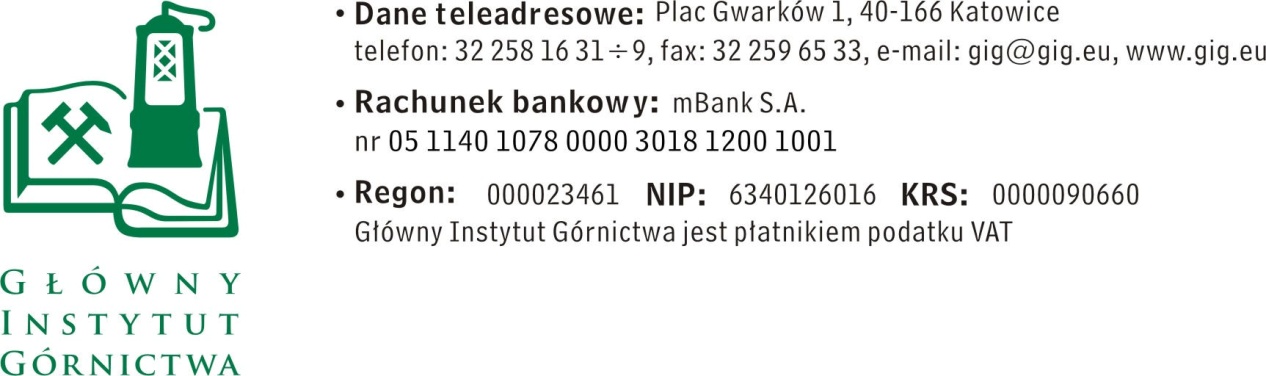 ZAPYTANIE OFERTOWE  z  dnia 11.05.2017 r.„Konserwacja i bieżące naprawy instalacji słaboprądowych”. Informacje ogólneZamawiający: Główny Instytut GórnictwaDo niniejszego zapytanie ofertowego nie stosuje się przepisów ustawy Prawo Zamówień Publicznych z dnia 29 stycznia 2004 r. (Dz. U. 2015 r.,  poz. 2164).Opis przedmiotu  zamówienia.Przedmiot zamówienia jest konserwacja i bieżąca naprawa systemów: kamer przemysłowych wraz z szlabanami – 1 raz w miesiącu.systemów alarmowych - 1 raz na kwartał.zainstalowanych w GIG Katowice oraz na terenie Kopalni Doświadczalnej „Barbara” w Mikołowie. Szczegółowy opis poszczególnych zakresów prac, wraz z ilościowym zestawieniem urządzeń, stanowi załącznik nr 2 i 3.Zapytanie składa się z dwóch części i Zamawiający dopuszcza złożenie ofert częściowych 
- na każdą część należy złożyć osobną ofertę.Termin realizacji01.06.2017 – 31.05.2019Osoba do kontaktów z oferentami :Zbigniew Grzyśka	- tel. 032/ 259-22-27        tel. kom. 507 090 379.mail: z.grzyska@gig.euWymagania dotyczące Wykonawców:Zamawiający wymaga od Wykonawców posiadania doświadczenia zawodowego, udokumentowanego co najmniej jedną referencją, potwierdzającą należyte wykonanie usługi w zakresie składanej oferty, nie starszej niż 3 lata.Niekaralność udokumentowana poświadczeniem nie starszym niż 6 miesięcy od daty składania ofert.Wymagania dotyczące ofert:Wymagany termin ważności oferty: 30 dni od daty złożenia.Ofertę należy złożyć na załączonym formularzu ofertowym – załącznik nr 1.Warunki płatności : Płatność na podstawie faktury VAT, wystawionej po przeglądzie potwierdzonym protokołem odbioru.Termin płatności 30 dni od daty dostarczenia prawidłowo wystawionej faktury.Kryteria oceny ofert oraz wybór najkorzystniejszej oferty.Zamawiający uzna za najkorzystniejszą i wybierze ofertę, która spełnia wszystkie wymagania określone w opisie przedmiotu zamówienia oraz uzyska największą ilość punktów zgodnie z kryteriami oceny ofert.Cena podana przez Wykonawcę nie będzie podlegała zmianie w trakcie realizacji zamówienia.Wybór ofert dokonywany będzie w oparciu o ocenę następujących kryteriów:Cena za 1 miesiąc/kwartał obsługi instalacji		- 80%Cena za materiały					- 10%Cena (stawka) roboczogodziny				- 10%Sposób obliczania ceny za 1 miesiąc/kwartał obsługi instalacji - waga 80%            CN---------------------- x 100 x 80% =.............. punktów             COwyjaśnienie:                      CN - cena oferty najniższej                      CO - cena oferty analizowanejSposób obliczania ceny za materiały - waga 10%Cenę brutto za materiały należy obliczyć na podstawie tabeli Kosztorys cenowy materiałów (załącznik nr 4-5)            CN---------------------- x 100 x 10% =.............. punktów             COgdzie:CN - cena oferty najniższejCO - cena oferty analizowanejSposób obliczania ceny za (stawkę) roboczogodziny - waga 10%            CN---------------------- x 100 x 10% =.............. punktów             COgdzie:CN - cena oferty najniższejCO - cena oferty analizowanej Cenę (stawkę) roboczogodziny brutto -  należy obliczyć w następujący sposób:CRG	CRGN x (1 + KP) x (1 + Z) :CRG	cena (stawka)  roboczogodziny z narzutami – bez podatku VATCRGN	cena roboczogodziny bez narzutów KP	-	koszty pośrednie (%)Z	-	zysk (%)Ceny jednostkowe na materiały oraz ceny za usługi określone przez Wykonawcę obowiązywać będą przez okres ważności umowy.Wyliczenie punktów zostanie dokonane z dokładnością do dwóch miejsc po przecinku, zgodnie z matematycznymi zasadami zaokrąglania.Jeżeli nie będzie możliwy wybór najkorzystniejszej oferty z uwagi, iż zostaną złożone oferty które uzyskają taką samą ilość punktów, Zamawiający wybiera ofertę z niższą ceną za 1 miesiąc obsługi.Miejsce i termin składania ofert.Ofertę według załączonego wzoru należy złożyć do dnia 19.05.2015 r. do godz. 10.00.Ofertę można złożyć drogą elektroniczną lub w siedzibie Zamawiającego:Główny Instytut Górnictwa,Plac Gwarków 1, pok nr 11 bud „B”40-166 Katowice,fax: 32 258 5997;mail: z.grzyska@gig.euZamawiający zastrzega sobie prawo do unieważnienia zapytania ofertowego w każdej chwili, bez podania przyczyny.IX	Termin wykonania zadania:24 miesiące od daty podpisania umowy.X.	Załączniki.1.	Formularz oferty – załącznik nr 12.	Założenia szczegółowe – załączniki nr 2-33.	Kosztorys materiałowy – załączniki nr 4-5Kierownik Działu TechnicznegoGłównego Instytut Górnictwa w Katowicachinż. Bogdan Chrzan Załącznik nr 1 do zapytania ofertowego__________________pieczęć firmowa WykonawcyNazwa / Imię i nazwisko Wykonawcy:__________________________________________________________________________________________Adres: _______________________________NIP:	 _______________________________Nr tel.: _________________ Nr faksu: ________________Adres e-mail: _________________________OFERTA z dnia _____________„Konserwacja i bieżące naprawy instalacji słaboprądowych – instalacja: Kamer przemysłowych wraz ze szlabanami - konserwacja 1 raz w miesiącu*Systemów alarmowych- konserwacja 1 raz w kwartale*1.	Oferujemy następujące ceny za:1 miesiąc/kwartał*  obsługi instalacji:netto…...……….…… + VAT ..........% ....................... =................................... zł brutto, słownie ………………………………………………………………………………………….b)	zestawienie materiałów:netto…...……….…… + VAT ..........% ....................... =................................... zł brutto, słownie ………………………………………………………………………………………….c)	Cena (stawka) roboczogodziny:netto…...……….…… + VAT ..........% ....................... =................................... zł brutto, słownie ………………………………………………………………………………………….netto: Zastosowane narzuty:Stawka roboczogodziny CRGN 	- ………zł.Zysk 				-….......%Koszty pośrednie 		- ……..%* - Niepotrzebne skreślić2.	Oświadczenie Wykonawcy:2.1	Oświadczam, że cena brutto obejmuje wszystkie koszty realizacji przedmiotu zamówienia.2.2	Oświadczam, że spełniam wszystkie wymagania zawarte w Zapytaniu ofertowym.2.3	Oświadczam, że uzyskałem od Zamawiającego wszelkie informacje niezbędne do rzetelnego sporządzenia niniejszej oferty.2.4	Oświadczam, że uznaję się za związanego treścią złożonej oferty, przez okres 30 dni od daty jej złożenia.2.5	Oświadczam, że znane mi są zasady wyboru Wykonawcy i nie wnoszę do nich zastrzeżeń.2.6	Oświadczam, że posiadam niezbędną wiedzę, doświadczenie i kwalifikacje do wykonania prac objętych przedmiotem zamówienia.3.	Załączniki wymagane do oferty:kserokopia / skan aktualnego odpisu z właściwego rejestru lub z centralnej ewidencji i informacji o działalności gospodarczej,zaświadczenie o niekaralności._____________________________				____________________________(miejscowość, data)							(podpis)Załącznik nr 2Cel i zakres obowiązków konserwatora systemu kamer przemysłowych i szlabanówCelem okresowych przeglądów i konserwacji systemu kamer przemysłowych i szlabanów jest utrzymywanie ich w stałej sprawności i gotowości do działania – konserwację należy przeprowadzić 1 raz w miesiącu.W zakresie konserwacji jest:Ogólny przegląd urządzeń, Czyszczenie,Regulacja i korekta nastaw,Smarowanie poszczególnych elementów i zespołów wraz uzupełnieniem smarów i olejów,Odkurzanie monitorów i rejestratorów wraz z kontrolą jakości złączy.Wykonawca zobowiązuje się wykonania prac starannie, terminowo i bez usterek.W przypadku stwierdzenia wad w wykonanych pracach Zleceniobiorca zobowiązuje się do ich nieodpłatnego usunięcia w terminie wskazanym przez Zleceniodawcę.Wykonawca zobowiązuje się do usunięcia usterek powodujących nieprawidłowe działanie objętego konserwacją systemu, w ciągu 48 godz. od chwili zgłoszenia usterki, przy czym, przystąpienie do usunięcia uszkodzenia musi nastąpić w ciągu 12 godzin, od momentu powiadomienia Wykonawcy o usterce, a rozliczenie ewentualnych materiałów w takim przypadku nastąpi kosztorysem powykonawczym. W przypadku tym – obowiązują stawki roboczogodziny nie wyższe niż podane w ofercie a Kosztorys powykonawczy w części dotyczącej „materiały”, winien zostać opracowany na podstawie cen jednostkowych, przyjętych do sporządzenia kosztorysu ofertowego Wykonawcy - załącznika nr 4 Kosztorys cenowy materiałów.Zamawiający, może zlecić Wykonawcy, wykonanie drobnej naprawy oraz usługi, których potrzeba wykonania pojawiła się w trakcie eksploatacji systemu. Przed przystąpieniem do prac, Wykonawca musi zatwierdzić u Zamawiającego, dokładny kosztorys, opracowany na podstawie załącznika nr 4 Kosztorys cenowy materiałów oraz zgodny z zaoferowaną stawką roboczogodziny. W przypadku konieczności zastosowania materiałów nie występujących w kosztorysie cenowym materiałów, wycena będzie dokonana według cen jednostkowych zaproponowanych przez Wykonawcę, ale nie wyższych niż średnie ceny SEKOCENBUD dla kwartału poprzedzającego termin wykonania prac, dla rejonu Śląska. Po zatwierdzenia kosztorysu, Wykonawca przystąpi do realizacji usługi.  Łączna wartość w/w zleceń w okresie trwania umowy, nie może przekroczyć wartości 30 000 zł netto.W zakres konserwacji wchodzą następujące urządzenia:KatowiceSzlabany Came – szt.2 oraz Beninca szt. 5Rejestratory sztuk 8Kamery sztuk 81 z czego 4 na wysokości powyżej 5m.Monitory szt.8Mikołówkamery zewnętrzne szt.5, - rejestrator szt. 1,- szlabany szt.3 1. Brama I bud. A prod. RAK Świetochłowice 2. Brama II prod. Beninca  3. Brama III prod. RAK Świetochłowice.Załącznik nr 3Cel i zakres obowiązków konserwatora SSWCelem okresowych przeglądów i konserwacji systemów alarmowych sygnalizacji włamania (SSW) jest utrzymywanie ich w stałej sprawności i gotowości do. Czujki zainstalowane są w większości w pomieszczeniach biurowych lecz występują także na halach.1. Wykonawca konserwacji zobowiązuje się wykonywać prace mające na celu utrzymywanie w stałej sprawności systemy alarmowe sygnalizacji włamania (SSW) w obiektach GIG, zgodnie z zaleceniami PN-93lE-08390114. W czasie przeglądu i konserwacji, przeprowadzanej nie rzadziej niż raz na kwartał, w każdym objętym konserwacją systemie alarmowym sygnalizacji włamania, konserwator jest zobowiązany wykonywać następujące czynności:a - sprawdzenie instalacji pod kątem rozmieszczenia i zamocowania elementów systemu: czujki, sygnalizatory, manipulatory itp. z wykorzystaniem dokumentacji technicznej.b - sprawdzenie poprawności działania wszystkich czujek i innych elementów wykrywania intruza.c - sprawdzenie połączeń wewnątrz centralki systemu i podcentralek, o ile występują.d - sprawdzenie źródeł zasilających system, w szczególności stan połączeń i napięcia.e - sprawdzenie działania centralki alarmowej i zgodności jej działania z instrukcja producentaf - sprawdzenie poprawności działania każdego toru transmisji sygnałów alarmowych i technicznychg - sprawdzenie działania każdego sygnalizatora alarmowego - akustycznego i optycznegoh - ostateczne sprawdzenie systemu . czy jest w stanie gotowości do działania poprzez wywołanie próbnego alarmu włamaniowego.Każdy system alarmowy wyposażony jest w rejestr zdarzeń, tj. usterek, konserwacji i badan, w który wpisuje się wykryte przez konserwatora lub użytkownika systemu nieprawidłowości działania, uszkodzenia, przeglądy i konserwacje. Zaleca się zapisywać w rejestrze każdy zaistniały alarm z wyjaśnieniem jego przyczyny.Wykonawca zobowiązuje się do wykonania prac starannie, terminowo i bez usterek.W przypadku stwierdzenia wad w wykonanych pracach, Zleceniobiorca zobowiązuje się do ich nieodpłatnego usunięcia, w terminie wskazanym przez Zleceniodawcę.2.	Wykonawca zobowiązuje się do usunięcia usterek, powodujących nieprawidłowe działanie objętego konserwacją systemu alarmowego, w ciągu 48 godz. od chwili zgłoszenia usterki, przy czym przystąpienie do usunięcia uszkodzenia musi nastąpić w ciągu 12 godzin, od momentu powiadomienia Wykonawcy o usterce, a rozliczenie ewentualnych materiałów, w takim przypadku nastąpi kosztorysem powykonawczym. W przypadku tym – obowiązują stawki roboczogodziny, nie wyższe niż podane w ofercie, a Kosztorys powykonawczy w części dotyczącej „materiały”, winien zostać opracowany na podstawie cen jednostkowych przyjętych, do sporządzenia kosztorysu ofertowego Wykonawcy - załącznika nr 5 - Kosztorys cenowy materiałów.3.	Zamawiający, może zlecić Wykonawcy, wykonanie drobnej naprawy oraz usługi, których potrzeba wykonania pojawiła się w trakcie eksploatacji systemu. Przed przystąpieniem do prac Wykonawca musi zatwierdzić u Zamawiającego, dokładny kosztorys opracowany na podstawie załącznika nr 5 Kosztorys cenowy materiałów oraz zgodny z zaoferowaną stawką roboczogodziny. 4.	W przypadku konieczności zastosowania materiałów nie występujących w kosztorysie cenowym materiałów, wycena będzie dokonana według cen jednostkowych zaproponowanych przez Wykonawcę, ale nie wyższych niż średnie ceny SEKOCENBUD dla kwartału poprzedzającego termin wykonania prac, dla rejonu Śląska. Po zatwierdzenia kosztorysu, Wykonawca przystąpi do realizacji usługi. 5.	 Łączna wartość w/w zleceń w okresie trwania umowy, nie może przekroczyć wartości 10 000 zł netto.Zakres urządzeń:Do konserwacji i utrzymania w należytym stanie technicznym oddane będą następujące urządzenia:1.	Centralki Satel szt. 15 z podpiętymi łącznie 111 czujkami,2.	Centralki DSC szt. 3 z podpiętymi łącznie 4 czujkami,3.	Centralki Rokonet szt. 2 z podpiętymi łącznie 25 czujkami,4.	Centralki Jablotron szt. 2 z podpiętymi łącznie 9 czujkami,5.	Centralki AATT szt. 2 z podpiętymi łącznie 9 czujkami,Kosztorys cenowy materiałów - Załącznik nr 4Wykaz cen wybranych materiałów eksploatacyjnych dotyczących konserwacji kamer przemysłowych wraz ze szlabanami.Miejscowość, ……………………., dnia ……………………2015 r.	…………………………………………………….	podpis osoby/osób upoważnionej/upoważnionych	do reprezentowania Wykonawcy Kosztorys cenowy materiałów - Załącznik nr 5Wykaz cen wybranych materiałów eksploatacyjnych dotyczących konserwacji systemów alarmowych.Miejscowość, ……………………., dnia ……………………2015 r.	…………………………………………………….	podpis osoby/osób upoważnionej/upoważnionych	do reprezentowania Wykonawcy LpNazwa materiałuIlość (jednostka)Cena jednostkowa netto z kosztami zakupuWartość netto1Kamera wewnętrzna kolorowa 600 linii 1 szt. 2Transformator separujący 5 szt.3Dysk twardy do pracy ciągłej 2 Tera 1 szt.4Zasilacz 12V, 5 A 5 szt.5Rejestrator 16 kanałów 1 szt.6Kabel utp 100 m7Kabel koncentryczny 75 om 100 mRAZEMRAZEMRAZEMLpNazwa materiałuIlość (jednostka)Cena jednostkowa netto z kosztami zakupuWartość netto1Akumulator 7 Ah 10 szt.2Czujnik ruchu 10 szt3Klawiatura do centrali Satel Ca-10  1 szt4Klawiatura do centrali Rokonet RP224 1 szt5Klawiatura do centrali AATT 1575 1 szt6Klawiatura do centrali DSC 5010 1 szt7Klawiatura do centrali Jablotron ComfortJA 60 1 szt8Baterie AAA long live100 szt9Baterie AA long live100 szt10Sygnalizator zewnętrzny 1 sztRAZEMRAZEMRAZEM